Publicado en Madrid el 21/09/2022 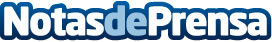 Puritermia de ISBRAN alineada con la eficiencia energética de las explotaciones porcinasEl Ministerio para la Transición Ecológica y el Reto Demográfico, dentro del Plan Nacional Integrado de Energía y Clima (PNIEC) 2021-2030, coordina un programa de ayudas en eficiencia energética para explotaciones agropecuarias. Puritermi, de Isbran, ha impulsado el uso de Geotermia una energía limpia, renovable y eficiente para utilizar en las explotaciones de porcino que impulsa las MTD´sDatos de contacto:En Ke Medio Broadcasting S.L.912792470Nota de prensa publicada en: https://www.notasdeprensa.es/puritermia-de-isbran-alineada-con-la Categorias: Sociedad Veterinaria Industria Alimentaria Consumo Sector Energético http://www.notasdeprensa.es